Program zajęć rozwijającychdla uczniów edukacji wczesnoszkolnej                           z klasy 2b,,Przygoda z ortografią’’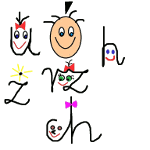 Program opracowała: Bożena Lutek  Program „Przygoda z ortografią” –  ma na celu doskonalenie umiejętności ortograficznych uczniów. Realizacja  odbywać się będzie w oparciu,                             o różnorodność ćwiczeń ortograficznych łączących zabawę z nauką oraz nabywaniem i doskonaleniem umiejętności ortograficznych zintegrowanych                        z gramatyką, fleksją i słowotwórstwem. Dobór ćwiczeń oraz sposób ich wykonania wyzwoli aktywność uczniów, wpłynie na rozwój spostrzegawczości, pamięci, logicznego myślenia i umiejętności koncentracji uwagi. Ćwiczenia uwzględniają zasadę stopniowania trudności, ukierunkowane są na rozbudzanie w dzieciach motywacji, zachęcają do podejmowania nowych działań, wyzwalają inwencję twórczą. Służą doskonaleniu umiejętności czytania i pisania oraz samokontroli podejmowanych działań. Nauczanie ortografii ma na celu wyrobienie u uczniów umiejętności poprawnego pisania.Program ten będzie realizowany na zajęciach kółka ortograficznego ,które odbywać będą się raz w tygodniu. Aby jednak nauka ortografii nieła zbyt nużąca i nieciekawa podczas zajęć stosowane będą zadania tj. krzyżówki, rebusy, zagadki, plątaninki, ukryte wyrazy itp. Zajęcia  odbywać się będą również z wykorzystaniem tablicy multimedialnej                i dostępnych  programów do nauki ortografii ze stron internetowych.ZałożenieUczniowie osiągną właściwe umiejętności i nawyki poprawnego pisania. Cele:- zapoznanie z poprawną pisownią wyrazów,- opanowanie reguł orograficznych i właściwe ich stosowanie,- kształcenie spostrzegawczości ortograficznej,- wytworzenie stanu czujności ortograficznej, polegającej na zastanawianiu się,   jaką trudność ortograficzną może zawierać dany wyraz,- kształcenie postaw odpowiedzialności za słowo, które zostało zapisane,- kształcenie umiejętności analizy słuchowej i wzrokowej,-kształcenie umiejętności wykorzystywania wiedzy w praktyce, rozwiązywania  krzyżówek, rebusów, zagadek itp,- wdrażanie do samokontroli i samooceny.Metody- poszukująca,- działania praktycznego,- zabawowa, gier dydaktycznych,- oglądowa,- przez analogię.Formy- indywidualna,- praca w grupie,- zbiorowa.Środki dydaktyczne- tablice ortograficzne,- tablice wyrazowo-tekstowe,- materiał ćwiczeniowy,- słowniki wyrazów trudnych z zakresu poszczególnych zagadnień,- słowniki ortograficzne,- ilustrowany słowniczek ortograficzny,- słowniczek tworzony przez uczniów,- rymowanki,- wierszyki Zakres tematyczny:  Zabawy ortograficzne – ó niewymienne.  Teksty usprawniające technikę czytania i artykulację.  Wielka litera na początku zdań. Układanie zdań z rozsypani wyrazowej. Rozwiązywanie krzyżówek ortograficznych.  Indywidualne czytanie tekstów literackich (wierszy, krótkich opowiadań,    fragmentów lektur) . Praca ze słownikiem ortograficznym.  Tworzenie krzyżówki ortograficznej . Rozwiązywanie rebusów ortograficznych z wykorzystaniem narzędzi    interaktywnych . Nauka i ćwiczenie zasad wyrazów z ,,ó’’ wymiennym.  Tworzenie twórczego opowiadania z poznanymi ortogramami . Kolorowanki ortograficzne.  Wielka litera w imionach, nazwiskach i nazwach geograficznych . Konstruowanie ilustrowanego słowniczka ortograficznego.  Nauka i ćwiczenie zasad pisowni wyrazów z ,,u’’, konstruowanie krzyżówek.  Wypowiedzi ustne inspirowane literaturą . Pisownia i ćwiczenie wyrazów z ,,ż’’. Głośne czytanie rolami.  Pisownia i ćwiczenie wyrazów z ,, h’’. Korzystanie z różnych źródeł wiedzy ( Internet, encyklopedie, słowniki,    czasopisma).  Uzupełnianie tekstu z lukami. Pisownia wyrazów z „ą”, „ę” Pisownia i ćwiczenie wyrazów z ,, rz’’.  Łamigłówki ortograficzne – rz.  Bawi, uczy, wychowuje, zajęcia ze „Świerszczykiem” . Praca z tekstem – wyszukiwanie informacji.  Tworzenie krzyżówek do wybranych ortogramów.  Pisownia „nie" z czasownikami i przymiotnikami.  Pisownia wyrazów z utratą dźwięczności na końcu i w środku wyrazu Opracowywanie lektur metodą zadaniową . Czytanie ze zrozumieniem – testy.  Konkursy pięknego czytania .  Powtórzenie wiadomości. Konkurs ortograficzny.Przewidywane osiągnięcia uczniów:Uczeń:- umiejętnie i sprawnie radzi sobie z pisownią wyrazów zawierających trudności   ortograficzne,- zna podstawowe reguły dotyczące pisowni wyrazów z trudnością  ortograficzną,- potrafi uzasadnić pisownię wyrazów przez utworzenie innej formy wyrazu,- pamięta pisownię często spotykanych wyrazów niewymiennych oraz  wyjątków,- wykazuje spostrzegawczość i czujność ortograficzną,- posługuje się słownikiem ortograficznym,- poprawnie zapisuje najczęściej stosowane skróty,- stosuje znaki interpunkcyjne w wypowiedzeniach,- rozumie potrzebę poprawnego wypowiadania się w mowie i piśmie,- stosuje zdobytą wiedzę w różnych sytuacjach życiowych,- wie, że uważne słuchanie wypowiedzi lub czytanego tekstu jest podstawą   właściwego odbioru,- doskonali technikę czytania, która ma pozytywny wpływ na eliminowanie  błędów w pisaniu.Procedury osiągnięcia celów:- analizowanie trudności ortograficznych,- wyjaśnianie pisowni,- pamięciowe ćwiczenie zapisu wyrazów,- sprawdzenie dokładności zapisu ze wzorem,- porównywanie zapisu ze słownikiem ortograficznym,- wypisywanie z tekstu wyrazów z określonymi trudnościami,- dyktanda wprowadzające, utrwalające i sprawdzające,- tworzenie obrazkowo – wyrazowych słowniczków trudnych wyrazów,- gry i zabawy dydaktyczne ułatwiające zapamiętanie prawidłowej pisowni,- tzw. dyktanda twórcze ( indywidualne układanie tekstów dyktand   na określoną trudność),- rebusy, krzyżówki, kodowane hasła, rymowanki, zagadki, teksty z lukami, - logiczne, zadania kształcące spostrzegawczość ,- doskonalić poprawność ortograficzną okazjonalnie na wszystkich zajęciach,EWALUACJA Po zakończonym programie nauczyciel przeprowadza ewaluację, w celu oceny jego skuteczności, zrealizowanych celów oraz w jakim stopniu zostały opanowane przewidywane umiejętności uczniów. Narzędzia ewaluacji: - diagnoza wstępna i końcowa- karty pracy uczniów - obserwacji uczniów w czasie zajęć- aktywności i zaangażowania uczniów podczas wykonywania ćwiczeń